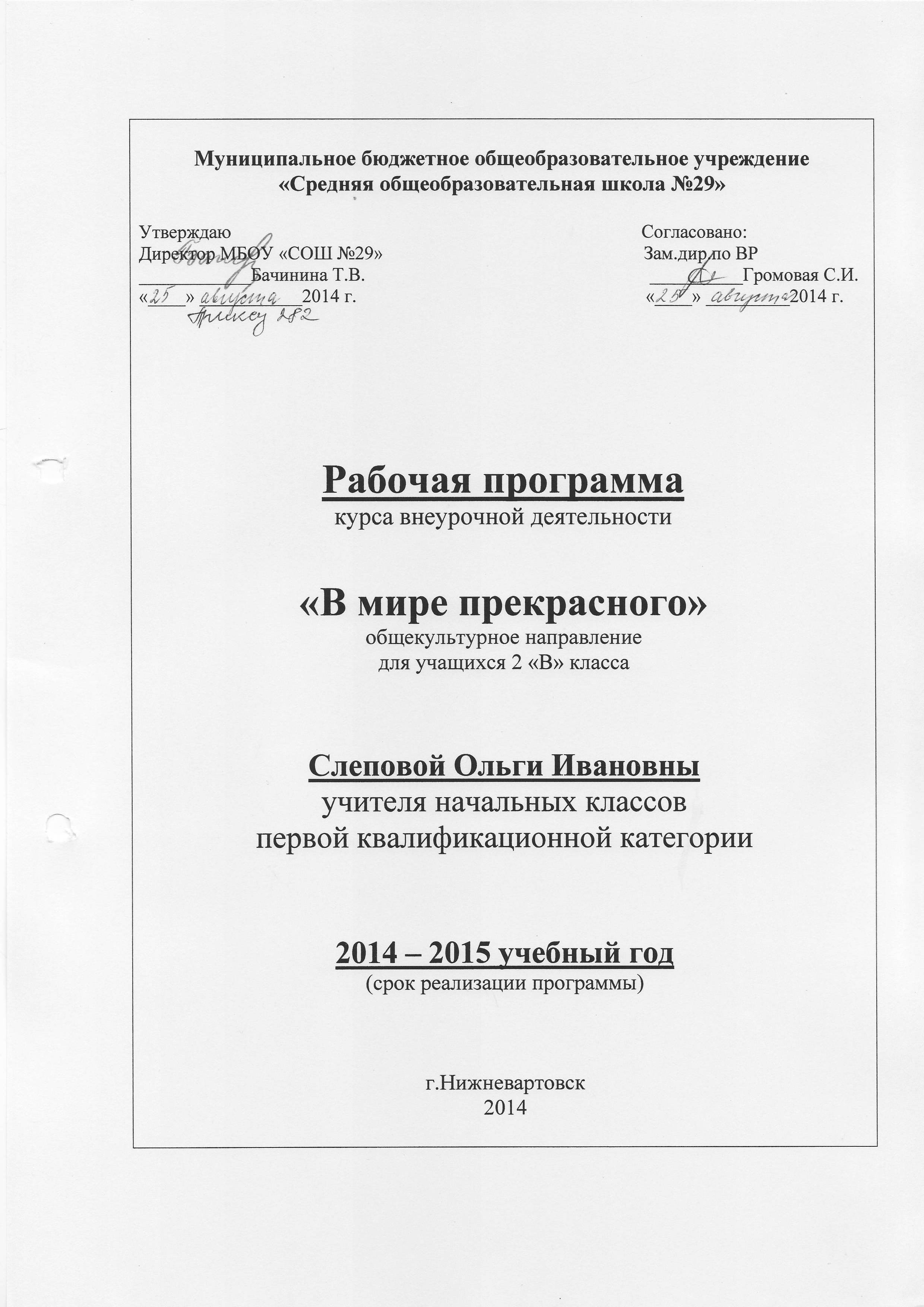 Пояснительная записка  В основу  программы внеурочной деятельности  художественно – эстетического направления « В мире прекрасного»  положены идеи и положения Федерального государственного образовательного стандарта начального общего образования и Концепции духовно-нравственного развития и воспитания личности гражданина России.   Настоящая программа создает условия для социального, духовного, культурного самоопределения, творческой самореализации личности ребёнка, её интеграции в системе мировой и отечественной культур.Актуальность - курс внеурочной деятельности «В мире прекрасного» разработан как целостная система воспитания нравственных чувств и этического сознания, гражданственности и уважения к  обязанностям человека, обучения  учащихся музыкальной грамоте и ценностного отношения к прекрасному, создает условия для социального, духовного, культурного самоопределения, творческой самореализации личности ребёнка.  И представлен в программе следующими содержательными линиями:Искусство хороших манерПравила этикетаПутешествие в страну Добра и КрасотыПутешествие в мир МузыкиЖил-был художникВ мире поэзии   Рабочая программа «В мире красоты» предусматривает чередование уроков индивидуального практического творчества учащихся и уроков коллективной творческой деятельности.Цели  программы «В мире прекрасного»: содействовать формированию гуманной, нравственной личности с развитой эстетико-эмоциональной сферой, и её адаптацией к условиям социальной среды, дать возможность детям проявить себя, творчески раскрыться в области различных видов искусства.  Задачи:-сформировать у учащихся начальных классов умение ориентироваться в новой социальной среде. - сформировать коммуникативную  культуру, умение общаться и сотрудничать. - развивать волевую и эмоциональную регуляцию поведения и деятельности. - развивать природные задатки и способности, помогающие достижению успеха в том или ином виде искусства;- научить приёмам исполнительского мастерства;- научить слушать, видеть, понимать и анализировать произведения искусства;- научить правильно использовать  термины, формулировать определения понятий, используемых в опыте мастеров искусства. - воспитать духовно–нравственные качества личности.         Внеурочная деятельность направлена на развитие воспитательных результатов: приобретение учащимися социального опыта;формирование положительного отношения к базовым общественным ценностям;приобретение школьниками опыта самостоятельного общественного действия. На изучение курса «В мире прекрасного » отводится 1 ч в  неделю, всего на курс  2 класса — 34 часаУЧЕБНО-ТЕМАТИЧЕСКИЙ ПЛАН КУРСАСОДЕРЖАНИЕ ПРОГРАММЫ2 класс (34 часа)Раздел 1. « История хороших манер» (4 часа).Возникновение этикета и культура поведения.  Афиняне и расцвет греческой культуры. Рыцарь в средневековой Франции. Джентльмен  в Англии.Раздел 2. «Правила этикета» (9  часов).Внешний вид ученика школы. Правила поведения в школе. Правила поведения за столом.  Правила поведения у врача.  Правила поведения в транспорте. Правила поведения в семье. Правила поведения в музее, театре и на концерте.Раздел 3. «Путешествие в страну Доброты и Красоты» (9  часов).Путешествие с волшебными словами. Друзья Мойдодыра. Приключения королевы Чистоты и ее друзей. Дружба. Верность. Рыцари и Дамы. Доброта. Ложь. Аккуратность.Раздел 4. «Путешествие в мир музыки» (4 часа).Звуки в музыке и звукоряд. В гостях у музыкальных инструментов. Знакомство с творчеством западноевропейских композиторов. Весенняя сказка в музыке.Раздел 5. «Жил – был  художник» (5 часов).Родина на полотне (конкурс  рисунков). Природа в живописи. Как прекрасен этот мир – посмотри!Раздел 6. «В мире поэзии» (3 часа). Раз – загадка, два…Поэзия колыбельной песни.  В книжном царстве-государстве.Предполагаемые результаты программы «В мире прекрасного»Курс программы предполагает приобретение первоклассниками новых  социальных знаний об устройстве общества и правил поведения в нем. Знакомство с мировой художественной культурой. Результат проявляется в  понимании  учащимися элементарных правил поведения, общения людей.Планируемые результаты освоения курса «В мире прекрасного»	 Данная программа  обеспечивает достижение необходимых личностных, метапредметных, предметных результатов освоения курса, заложенных в ФГОС НОО.Личностные результаты отражаются в индивидуальных качественных свойствах учащихся, которые они должны приобрести в процессе освоения учебного предмета по программе «В мире прекрасного»:чувство гордости за культуру и искусство Родины, своего народа;уважительное отношение к культуре и искусству других народов нашей страны и мира в целом;понимание особой роли культуры и  искусства в жизни общества и каждого отдельного человека;сформированность эстетических чувств, художественно-творческого мышления, наблюдательности и фантазии;сформированность эстетических потребностей — потребностей в общении с искусством, природой, потребностей в творческом  отношении к окружающему миру, потребностей в самостоятельной практической творческой деятельности;овладение навыками коллективной деятельности в процессе совместной творческой работы в команде одноклассников под руководством учителя;умение сотрудничать с товарищами в процессе совместной деятельности, соотносить свою часть работы с общим замыслом;умение обсуждать и анализировать собственную деятельность  и работу одноклассников с позиций творческих задач данной темы, с точки зрения содержания и средств его выражения. Метапредметные результаты характеризуют уровеньсформированности  универсальных способностей учащихся, проявляющихся в познавательной и практической творческой деятельности:овладение умением творческого видения с позиций художника, т.е. умением сравнивать, анализировать, выделять главное, обобщать;овладение умением вести диалог, распределять функции и роли в процессе выполнения коллективной творческой работы;использование средств информационных технологий для решения различных учебно-творческих задач в процессе поиска дополнительного изобразительного материала, выполнение творческих проектов отдельных упражнений по живописи, графике, моделированию и т.д.;умение планировать и грамотно осуществлять учебные действия в соответствии с поставленной задачей, находить варианты решения различных художественно-творческих задач;умение рационально строить самостоятельную творческую деятельность, умение организовать место занятий;осознанное стремление к освоению новых знаний и умений, к достижению более высоких и оригинальных творческих результатов.Предметные результаты характеризуют опыт учащихся в художественно-эстетической деятельности, который приобретается и закрепляется в процессе освоения  предмета: знание элементарных правил поведения, культуры общения, этикета.знание видов художественной деятельностизнание основных видов и жанров пространственно-визуальных искусств;понимание образной природы искусства; эстетическая оценка явлений природы, событий окружающего мира;применение художественных умений, знаний и представлений в процессе выполнения художественно-творческих работ;способность узнавать, воспринимать, описывать и эмоционально оценивать несколько великих произведений русского и мирового искусства;умение обсуждать и анализировать произведения искусства, выражая суждения о содержании, сюжетах и выразительных средствах; усвоение названий ведущих художественных музеев России и художественных музеев своего региона; умение видеть проявления визуально-пространственных искусств в окружающей жизни: в доме, на улице, в театре, на празднике;умение приводить примеры произведений искусства, выражающих красоту мудрости и богатой духовной жизни, красоту внутреннего  мира человека.применение основ музыкальной грамоты, умений и знаний. Формы организации творческого коллектива  могут быть разными: работа по группам; индивидуально-коллективная работа, когда каждый выполняет свою часть для общего результата. Совместная творческая деятельность учит детей договариваться, ставить и решать общие задачи, понимать друг друга, с уважением и интересом относиться к работе товарища, а общий положительный результат дает стимул для дальнейшего творчества и уверенность в своих силах. Чаще всего такая работа — это подведение итога какой-то большой темы и возможность более полного и многогранного ее раскрытия, когда усилия каждого, сложенные вместе, дают яркую и целостную картину.Программа обеспечена следующим методическим комплектом:Рабочая программа составлена с учётом индивидуальных особенностей обучающихся  2 класса и специфики данного классного коллектива. Календарно-тематическое планирование занятий №Наименование разделовВсего, часХарактеристикадеятельности обучающихся1История хороших манер. 4·формирование эстетических идеалов, чувства прекрасного; умение видеть красоту природы, труда и творчества;·интерес к чтению, произведениям искусства, детским спектаклям, концертам, выставкам, музыке;·интерес к занятиям художественным творчеством;·стремление к опрятному внешнему виду;·отрицательное отношение к некрасивым поступкам и неряшливости.Воспринимать и выражать своё отношение к шедеврам изобразительного искусства2Правила этикета.9·формирование эстетических идеалов, чувства прекрасного; умение видеть красоту природы, труда и творчества;·интерес к чтению, произведениям искусства, детским спектаклям, концертам, выставкам, музыке;·интерес к занятиям художественным творчеством;·стремление к опрятному внешнему виду;·отрицательное отношение к некрасивым поступкам и неряшливости.Воспринимать и выражать своё отношение к шедеврам изобразительного искусства3Путешествие в страну Доброты и Красоты9·формирование эстетических идеалов, чувства прекрасного; умение видеть красоту природы, труда и творчества;·интерес к чтению, произведениям искусства, детским спектаклям, концертам, выставкам, музыке;·интерес к занятиям художественным творчеством;·стремление к опрятному внешнему виду;·отрицательное отношение к некрасивым поступкам и неряшливости.Воспринимать и выражать своё отношение к шедеврам изобразительного искусства4Путешествие в мир музыки4·формирование эстетических идеалов, чувства прекрасного; умение видеть красоту природы, труда и творчества;·интерес к чтению, произведениям искусства, детским спектаклям, концертам, выставкам, музыке;·интерес к занятиям художественным творчеством;·стремление к опрятному внешнему виду;·отрицательное отношение к некрасивым поступкам и неряшливости.Воспринимать и выражать своё отношение к шедеврам изобразительного искусства5Жил-был художник5·формирование эстетических идеалов, чувства прекрасного; умение видеть красоту природы, труда и творчества;·интерес к чтению, произведениям искусства, детским спектаклям, концертам, выставкам, музыке;·интерес к занятиям художественным творчеством;·стремление к опрятному внешнему виду;·отрицательное отношение к некрасивым поступкам и неряшливости.Воспринимать и выражать своё отношение к шедеврам изобразительного искусства6В мире поэзии3·формирование эстетических идеалов, чувства прекрасного; умение видеть красоту природы, труда и творчества;·интерес к чтению, произведениям искусства, детским спектаклям, концертам, выставкам, музыке;·интерес к занятиям художественным творчеством;·стремление к опрятному внешнему виду;·отрицательное отношение к некрасивым поступкам и неряшливости.Воспринимать и выражать своё отношение к шедеврам изобразительного искусстваИтого 34 чИтого 34 чИтого 34 чИтого 34 ч№ п/пНазвание пособияГод изданияАвторы1.Внеурочная деятельность школьников2010.Григорьев Д.В.2.Весёлый этикет2009.Богуславская М.Е., Купина Н.А3Примерные программы внеурочной деятельности2010.В.А.Горский, А.А.Тимофеев, Д.В.Смирнов4Этикет для маленьких леди и джентельменов2009г.Ю.А.Матюхина, Н.С.Попова5.Педагогика искусстваДавыдов В.В6В царстве вежливых наукБелокурова Г. В№урокаСодержание темыКол-во часовДата проведенияДата проведенияОборудование урока№урокаСодержание темыКол-во часов1 группа2 группаОборудование урока1.Возникновение этикета. 12.095.09Презентация, репродукции картин.2.Культура поведения.  18.099.09Презентация, репродукции картин.3.Афиняне и расцвет греческой культуры. 115.0916.09Презентация, репродукции картин.4.Рыцарь в средневековой Франции.122.0923.09Презентация, репродукции картин.5.Джентльмен  в Англии.129.0930.09Презентация, репродукции картин.6.Внешний вид ученика школы. 16.107.10Презентация, репродукции картин.7.Правила поведения в школе.113.1014.10Презентация, репродукции картин.8.Правила поведения за столом.  120.1021.10Презентация, репродукции картин.9.Правила поведения у врача.  127.1028.10Презентация, репродукции картин.10.Правила поведения в транспорте. 110.1111.11Презентация, репродукции картин.11.Правила поведения в семье.117.1118.11Презентация, репродукции картин.12.Правила поведения в музее, театре и на концерте224.111.1225.112.12Презентация, репродукции картин.13.Путешествие с волшебными словами. 18.129.12Учебник, книги, рассказ учителя.14.Друзья Мойдодыра. 115.1216.12Презентация, репродукции картин.15.Приключения королевы Чистоты и ее друзей. 122.1223.12Презентация, репродукции картин.16.Дружба. 112.0113.01Учебник, книги, рассказ учителя.17.Верность. 119.0120.01Учебник, книги, рассказ учителя.18.Рыцари и Дамы. 126.0127.01Презентация, репродукции картин.19.Доброта.12.023.02Учебник, книги, рассказ учителя.20.Ложь. 19.0210.02Учебник, книги, рассказ учителя.21.Аккуратность116.0217.02Учебник, книги, рассказ учителя.22.Звуки в музыке и звукоряд.  123.0224.02 интегр с1 грПрезентация, репродукции картин.23.В гостях у музыкальных инструментов. 12.033.03Презентация, репродукции картин.24.Знакомство с творчеством западноевропейских композиторов.19.0310.03Презентация, репродукции картин.25.Весенняя сказка в музыке.116.0317.03Презентация, репродукции картин.26.Родина на полотне (конкурс  рисунков). 223.036.0424.037.04Презентация, репродукции картин.27.Природа в живописи. 213.0420.0414.0421.04Презентация, репродукции картин.28.Как прекрасен этот мир – посмотри!127.0428.04Презентация, репродукции картин.29.Раз – загадка, два… 14.055.05Презентация, репродукции картин.30.Поэзия колыбельной песни.  111.0512.05Презентация, репродукции картин.31.В книжном царстве-государстве118.0519.05Презентация, репродукции картин, запись произведений на СД/ДВД, поход в библиотеку.Всего:34 часа